Asignatura:  Ciencias Naturales                                                                    Curso:  2° años básicos.  Introducción:En esta guía trabajaremos en identificar los músculos y la importancia que tienen éstos  para nuestro cuerpo. Para comenzar, debes saber que el esqueleto y los músculos, trabajan siempre en conjunto, y reciben el nombre de Aparato Locomotor, y  juntos hacen que nuestro cuerpo se mueva al igual que lo hace una locomotora, ¡Sin parar!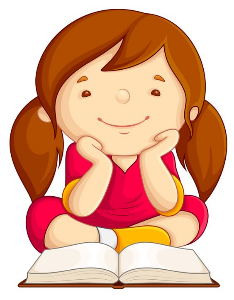 Ahora, contesta las siguientes interrogantes… ¿Por qué el esqueleto y los músculos se necesitan?¿Qué pasaría si no tuviésemos huesos?No te preocupes si no lo sabes… ¡Trabajemos ahora y al final de las actividades seguro lo sabremos!!OA:Identificar la ubicación y función de los músculosContenidos:- Cuerpo humano- Los músculos¿Cómo lo harás?, de la siguiente manera.Observa los videos educativos desde la plataforma Youtube en el siguiente link:                https://www.youtube.com/watch?v=gmc6QIanvD0https://www.youtube.com/watch?v=5SytABu6lKY   Escribe en tu cuaderno de la asignatura (Ciencias Naturales) con letra manuscrita, respetando signos de puntuación, ortografía y el espacio del cuaderno el siguiente texto:Los MúsculosSon parte de nuestro cuerpo y se contraen para generar movimiento. Gracias al sistema muscular podemos hacer movimientos grandes como correr y saltar o movimientos pequeños como parpadear y respirar. 